Improving quality for childrenSection 3Compliance ChecklistA quality improvement tool for early years provision Supporting high quality early years provision for Achieving for Children Updated October 2018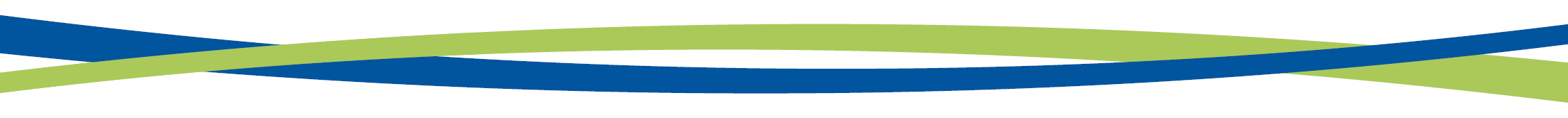 Improving quality for childrenSection 3 Compliance checklistThe safeguarding and welfare requirementsThe following key statements link to your legal requirements.  
Non-compliance could result in an inadequate outcome at inspection.  If a child’s progress in any prime area gives cause for concern, practitioners must discuss this with the child’s parents and/or carers and agree how to support the child. (EYFS 2017-1.6)Providers must have regard to the Government’s statutory guidance ‘Working Together to Safeguard Children2013’. If providers have concerns about children’s safety or welfare they must notify agencies with statutory responsibilities without delay. 
(EYFS 2017-3.7)The Safeguarding and Welfare requirements, specified in this section, are designed to help providers create high quality settings which are welcoming, safe and stimulating, and where children are able to enjoy learning and grow in confidence. 
(EYFS 2017-3.1)To check compliance relating to assessment refer to Section 2This section does not replace Section 3 of the statutory framework for the early foundation stage which sets out your legal requirements relating to safeguarding and welfare.Criteria for assessmentUse the criteria below to assess the quality of your provision:The safeguarding and welfare requirements/Compliance checklistThe following key statements link to your legal requirements. Non-compliance could result in an inadequate outcome at inspection.  The safeguarding and welfare requirements/Compliance checklistThe following key statements link to your legal requirements. Non-compliance could result in an inadequate outcome at inspection.  The safeguarding and welfare requirements/Compliance checklistThe following key statements link to your legal requirements. Non-compliance could result in an inadequate outcome at inspection.  The safeguarding and welfare requirements/Compliance checklistThe following key statements link to your legal requirements. Non-compliance could result in an inadequate outcome at inspection.  The safeguarding and welfare requirements/Compliance checklistThe following key statements link to your legal requirements. Non-compliance could result in an inadequate outcome at inspection.  The safeguarding and welfare requirements/Compliance checklistThe following key statements link to your legal requirements. Non-compliance could result in an inadequate outcome at inspection.  The safeguarding and welfare requirements/Compliance checklistThe following key statements link to your legal requirements. Non-compliance could result in an inadequate outcome at inspection.  The safeguarding and welfare requirements/Compliance checklistThe following key statements link to your legal requirements. Non-compliance could result in an inadequate outcome at inspection.  The safeguarding and welfare requirements/Compliance checklistThe following key statements link to your legal requirements. Non-compliance could result in an inadequate outcome at inspection.  The safeguarding and welfare requirements/Compliance checklistThe following key statements link to your legal requirements. Non-compliance could result in an inadequate outcome at inspection.  The safeguarding and welfare requirements/Compliance checklistThe following key statements link to your legal requirements. Non-compliance could result in an inadequate outcome at inspection.  The safeguarding and welfare requirements/Compliance checklistThe following key statements link to your legal requirements. Non-compliance could result in an inadequate outcome at inspection.  The safeguarding and welfare requirements/Compliance checklistThe following key statements link to your legal requirements. Non-compliance could result in an inadequate outcome at inspection.  The safeguarding and welfare requirements/Compliance checklistThe following key statements link to your legal requirements. Non-compliance could result in an inadequate outcome at inspection.  The safeguarding and welfare requirements/Compliance checklistThe following key statements link to your legal requirements. Non-compliance could result in an inadequate outcome at inspection.  The safeguarding and welfare requirements/Compliance checklistThe following key statements link to your legal requirements. Non-compliance could result in an inadequate outcome at inspection.  The safeguarding and welfare requirements/Compliance checklistThe following key statements link to your legal requirements. Non-compliance could result in an inadequate outcome at inspection.  The safeguarding and welfare requirements/Compliance checklistThe following key statements link to your legal requirements. Non-compliance could result in an inadequate outcome at inspection.  Child protection: Child protection: Child protection: Child protection: Child protection: Child protection: Child protection: Child protection: Child protection: Child protection: Child protection: Child protection: Child protection: Child protection: Child protection: Child protection: Child protection: Child protection: Key StatementKey StatementKey StatementKey StatementKey StatementKey StatementKey StatementKey StatementKey StatementKey StatementHow do you know? 
What is your evidenceHow do you know? 
What is your evidenceHow do you know? 
What is your evidenceMetY/P/NMetY/P/NMetY/P/NMetY/P/N13.4Providers must have and implement a policy, and procedures, to safeguard children.  These should be in line with the guidance and procedures from the LSCB and must include action to be taken if concerned about a child, allegations made against a member of staff, use of mobile phones and cameras.Providers must have and implement a policy, and procedures, to safeguard children.  These should be in line with the guidance and procedures from the LSCB and must include action to be taken if concerned about a child, allegations made against a member of staff, use of mobile phones and cameras.Providers must have and implement a policy, and procedures, to safeguard children.  These should be in line with the guidance and procedures from the LSCB and must include action to be taken if concerned about a child, allegations made against a member of staff, use of mobile phones and cameras.Providers must have and implement a policy, and procedures, to safeguard children.  These should be in line with the guidance and procedures from the LSCB and must include action to be taken if concerned about a child, allegations made against a member of staff, use of mobile phones and cameras.Providers must have and implement a policy, and procedures, to safeguard children.  These should be in line with the guidance and procedures from the LSCB and must include action to be taken if concerned about a child, allegations made against a member of staff, use of mobile phones and cameras.Providers must have and implement a policy, and procedures, to safeguard children.  These should be in line with the guidance and procedures from the LSCB and must include action to be taken if concerned about a child, allegations made against a member of staff, use of mobile phones and cameras.Providers must have and implement a policy, and procedures, to safeguard children.  These should be in line with the guidance and procedures from the LSCB and must include action to be taken if concerned about a child, allegations made against a member of staff, use of mobile phones and cameras.Providers must have and implement a policy, and procedures, to safeguard children.  These should be in line with the guidance and procedures from the LSCB and must include action to be taken if concerned about a child, allegations made against a member of staff, use of mobile phones and cameras.Providers must have and implement a policy, and procedures, to safeguard children.  These should be in line with the guidance and procedures from the LSCB and must include action to be taken if concerned about a child, allegations made against a member of staff, use of mobile phones and cameras.Providers must have and implement a policy, and procedures, to safeguard children.  These should be in line with the guidance and procedures from the LSCB and must include action to be taken if concerned about a child, allegations made against a member of staff, use of mobile phones and cameras.2Setting has contact details displayed for contacting Single Point of Access team (SPA).Setting has contact details displayed for contacting Single Point of Access team (SPA).Setting has contact details displayed for contacting Single Point of Access team (SPA).Setting has contact details displayed for contacting Single Point of Access team (SPA).Setting has contact details displayed for contacting Single Point of Access team (SPA).Setting has contact details displayed for contacting Single Point of Access team (SPA).Setting has contact details displayed for contacting Single Point of Access team (SPA).Setting has contact details displayed for contacting Single Point of Access team (SPA).Setting has contact details displayed for contacting Single Point of Access team (SPA).Setting has contact details displayed for contacting Single Point of Access team (SPA).3Effective safeguarding and child protection record keeping procedures are in place in line with the settings confidentiality policy.Effective safeguarding and child protection record keeping procedures are in place in line with the settings confidentiality policy.Effective safeguarding and child protection record keeping procedures are in place in line with the settings confidentiality policy.Effective safeguarding and child protection record keeping procedures are in place in line with the settings confidentiality policy.Effective safeguarding and child protection record keeping procedures are in place in line with the settings confidentiality policy.Effective safeguarding and child protection record keeping procedures are in place in line with the settings confidentiality policy.Effective safeguarding and child protection record keeping procedures are in place in line with the settings confidentiality policy.Effective safeguarding and child protection record keeping procedures are in place in line with the settings confidentiality policy.Effective safeguarding and child protection record keeping procedures are in place in line with the settings confidentiality policy.Effective safeguarding and child protection record keeping procedures are in place in line with the settings confidentiality policy.4All staff are confident and engaged in discussions about safeguarding and child protection. All staff are confident and engaged in discussions about safeguarding and child protection. All staff are confident and engaged in discussions about safeguarding and child protection. All staff are confident and engaged in discussions about safeguarding and child protection. All staff are confident and engaged in discussions about safeguarding and child protection. All staff are confident and engaged in discussions about safeguarding and child protection. All staff are confident and engaged in discussions about safeguarding and child protection. All staff are confident and engaged in discussions about safeguarding and child protection. All staff are confident and engaged in discussions about safeguarding and child protection. All staff are confident and engaged in discussions about safeguarding and child protection. 5Safeguarding and child protection is a standing agenda item in team meetings and supervision. Safeguarding and child protection is a standing agenda item in team meetings and supervision. Safeguarding and child protection is a standing agenda item in team meetings and supervision. Safeguarding and child protection is a standing agenda item in team meetings and supervision. Safeguarding and child protection is a standing agenda item in team meetings and supervision. Safeguarding and child protection is a standing agenda item in team meetings and supervision. Safeguarding and child protection is a standing agenda item in team meetings and supervision. Safeguarding and child protection is a standing agenda item in team meetings and supervision. Safeguarding and child protection is a standing agenda item in team meetings and supervision. Safeguarding and child protection is a standing agenda item in team meetings and supervision. 6Safeguarding notice board is in place and information is rotated and refreshed regularly. Safeguarding notice board is in place and information is rotated and refreshed regularly. Safeguarding notice board is in place and information is rotated and refreshed regularly. Safeguarding notice board is in place and information is rotated and refreshed regularly. Safeguarding notice board is in place and information is rotated and refreshed regularly. Safeguarding notice board is in place and information is rotated and refreshed regularly. Safeguarding notice board is in place and information is rotated and refreshed regularly. Safeguarding notice board is in place and information is rotated and refreshed regularly. Safeguarding notice board is in place and information is rotated and refreshed regularly. Safeguarding notice board is in place and information is rotated and refreshed regularly. 7Effective whistle blowing procedure is understood and followed by all members of staff.Effective whistle blowing procedure is understood and followed by all members of staff.Effective whistle blowing procedure is understood and followed by all members of staff.Effective whistle blowing procedure is understood and followed by all members of staff.Effective whistle blowing procedure is understood and followed by all members of staff.Effective whistle blowing procedure is understood and followed by all members of staff.Effective whistle blowing procedure is understood and followed by all members of staff.Effective whistle blowing procedure is understood and followed by all members of staff.Effective whistle blowing procedure is understood and followed by all members of staff.Effective whistle blowing procedure is understood and followed by all members of staff.83.5Setting has a safeguarding and child protection designated person and deputy who has attended relevant up to date training.  Setting has a safeguarding and child protection designated person and deputy who has attended relevant up to date training.  Setting has a safeguarding and child protection designated person and deputy who has attended relevant up to date training.  Setting has a safeguarding and child protection designated person and deputy who has attended relevant up to date training.  Setting has a safeguarding and child protection designated person and deputy who has attended relevant up to date training.  Setting has a safeguarding and child protection designated person and deputy who has attended relevant up to date training.  Setting has a safeguarding and child protection designated person and deputy who has attended relevant up to date training.  Setting has a safeguarding and child protection designated person and deputy who has attended relevant up to date training.  Setting has a safeguarding and child protection designated person and deputy who has attended relevant up to date training.  Setting has a safeguarding and child protection designated person and deputy who has attended relevant up to date training.  9The safeguarding designated person provides support, advice and guidance to other staff The safeguarding designated person provides support, advice and guidance to other staff The safeguarding designated person provides support, advice and guidance to other staff The safeguarding designated person provides support, advice and guidance to other staff The safeguarding designated person provides support, advice and guidance to other staff The safeguarding designated person provides support, advice and guidance to other staff The safeguarding designated person provides support, advice and guidance to other staff The safeguarding designated person provides support, advice and guidance to other staff The safeguarding designated person provides support, advice and guidance to other staff The safeguarding designated person provides support, advice and guidance to other staff 103.7Everyone has access to ‘Working Together to Safeguard Children’ July 2018’ and ‘What to do if you are worried about a child being abused” 2015Everyone has access to ‘Working Together to Safeguard Children’ July 2018’ and ‘What to do if you are worried about a child being abused” 2015Everyone has access to ‘Working Together to Safeguard Children’ July 2018’ and ‘What to do if you are worried about a child being abused” 2015Everyone has access to ‘Working Together to Safeguard Children’ July 2018’ and ‘What to do if you are worried about a child being abused” 2015Everyone has access to ‘Working Together to Safeguard Children’ July 2018’ and ‘What to do if you are worried about a child being abused” 2015Everyone has access to ‘Working Together to Safeguard Children’ July 2018’ and ‘What to do if you are worried about a child being abused” 2015Everyone has access to ‘Working Together to Safeguard Children’ July 2018’ and ‘What to do if you are worried about a child being abused” 2015Everyone has access to ‘Working Together to Safeguard Children’ July 2018’ and ‘What to do if you are worried about a child being abused” 2015Everyone has access to ‘Working Together to Safeguard Children’ July 2018’ and ‘What to do if you are worried about a child being abused” 2015Everyone has access to ‘Working Together to Safeguard Children’ July 2018’ and ‘What to do if you are worried about a child being abused” 2015113.8Registered providers inform SPA or out of borough social care of any allegations of serious harm or concerns of abuse, or neglect to a child in their care.Registered providers inform SPA or out of borough social care of any allegations of serious harm or concerns of abuse, or neglect to a child in their care.Registered providers inform SPA or out of borough social care of any allegations of serious harm or concerns of abuse, or neglect to a child in their care.Registered providers inform SPA or out of borough social care of any allegations of serious harm or concerns of abuse, or neglect to a child in their care.Registered providers inform SPA or out of borough social care of any allegations of serious harm or concerns of abuse, or neglect to a child in their care.Registered providers inform SPA or out of borough social care of any allegations of serious harm or concerns of abuse, or neglect to a child in their care.Registered providers inform SPA or out of borough social care of any allegations of serious harm or concerns of abuse, or neglect to a child in their care.Registered providers inform SPA or out of borough social care of any allegations of serious harm or concerns of abuse, or neglect to a child in their care.Registered providers inform SPA or out of borough social care of any allegations of serious harm or concerns of abuse, or neglect to a child in their care.Registered providers inform SPA or out of borough social care of any allegations of serious harm or concerns of abuse, or neglect to a child in their care.123.8The setting must notify Early Years if a SPA referral is made & inform Ofsted within 14 days. The setting must notify Early Years if a SPA referral is made & inform Ofsted within 14 days. The setting must notify Early Years if a SPA referral is made & inform Ofsted within 14 days. The setting must notify Early Years if a SPA referral is made & inform Ofsted within 14 days. The setting must notify Early Years if a SPA referral is made & inform Ofsted within 14 days. The setting must notify Early Years if a SPA referral is made & inform Ofsted within 14 days. The setting must notify Early Years if a SPA referral is made & inform Ofsted within 14 days. The setting must notify Early Years if a SPA referral is made & inform Ofsted within 14 days. The setting must notify Early Years if a SPA referral is made & inform Ofsted within 14 days. The setting must notify Early Years if a SPA referral is made & inform Ofsted within 14 days. 13Staff have understand and read the settings safeguarding policies and procedures.  Staff have understand and read the settings safeguarding policies and procedures.  Staff have understand and read the settings safeguarding policies and procedures.  Staff have understand and read the settings safeguarding policies and procedures.  Staff have understand and read the settings safeguarding policies and procedures.  Staff have understand and read the settings safeguarding policies and procedures.  Staff have understand and read the settings safeguarding policies and procedures.  Staff have understand and read the settings safeguarding policies and procedures.  Staff have understand and read the settings safeguarding policies and procedures.  Staff have understand and read the settings safeguarding policies and procedures.  14Signs of Safety training attended, understood and cascaded to all staff. Signs of Safety training attended, understood and cascaded to all staff. Signs of Safety training attended, understood and cascaded to all staff. Signs of Safety training attended, understood and cascaded to all staff. Signs of Safety training attended, understood and cascaded to all staff. Signs of Safety training attended, understood and cascaded to all staff. Signs of Safety training attended, understood and cascaded to all staff. Signs of Safety training attended, understood and cascaded to all staff. Signs of Safety training attended, understood and cascaded to all staff. Signs of Safety training attended, understood and cascaded to all staff. 15All staff have due regard for Prevent Duty and the need to prevent people being drawn into terrorism and able to identify and protect children who may be vulnerable to radicalisation All staff have due regard for Prevent Duty and the need to prevent people being drawn into terrorism and able to identify and protect children who may be vulnerable to radicalisation All staff have due regard for Prevent Duty and the need to prevent people being drawn into terrorism and able to identify and protect children who may be vulnerable to radicalisation All staff have due regard for Prevent Duty and the need to prevent people being drawn into terrorism and able to identify and protect children who may be vulnerable to radicalisation All staff have due regard for Prevent Duty and the need to prevent people being drawn into terrorism and able to identify and protect children who may be vulnerable to radicalisation All staff have due regard for Prevent Duty and the need to prevent people being drawn into terrorism and able to identify and protect children who may be vulnerable to radicalisation All staff have due regard for Prevent Duty and the need to prevent people being drawn into terrorism and able to identify and protect children who may be vulnerable to radicalisation All staff have due regard for Prevent Duty and the need to prevent people being drawn into terrorism and able to identify and protect children who may be vulnerable to radicalisation All staff have due regard for Prevent Duty and the need to prevent people being drawn into terrorism and able to identify and protect children who may be vulnerable to radicalisation All staff have due regard for Prevent Duty and the need to prevent people being drawn into terrorism and able to identify and protect children who may be vulnerable to radicalisation 16Staff are aware of the risk associated with Female Genital Mutilation (FGM) and procedures to followStaff are aware of the risk associated with Female Genital Mutilation (FGM) and procedures to followStaff are aware of the risk associated with Female Genital Mutilation (FGM) and procedures to followStaff are aware of the risk associated with Female Genital Mutilation (FGM) and procedures to followStaff are aware of the risk associated with Female Genital Mutilation (FGM) and procedures to followStaff are aware of the risk associated with Female Genital Mutilation (FGM) and procedures to followStaff are aware of the risk associated with Female Genital Mutilation (FGM) and procedures to followStaff are aware of the risk associated with Female Genital Mutilation (FGM) and procedures to followStaff are aware of the risk associated with Female Genital Mutilation (FGM) and procedures to followStaff are aware of the risk associated with Female Genital Mutilation (FGM) and procedures to follow17Children learn to risk assess for themselves ensuring that they keep themselves safe Children learn to risk assess for themselves ensuring that they keep themselves safe Children learn to risk assess for themselves ensuring that they keep themselves safe Children learn to risk assess for themselves ensuring that they keep themselves safe Children learn to risk assess for themselves ensuring that they keep themselves safe Children learn to risk assess for themselves ensuring that they keep themselves safe Children learn to risk assess for themselves ensuring that they keep themselves safe Children learn to risk assess for themselves ensuring that they keep themselves safe Children learn to risk assess for themselves ensuring that they keep themselves safe Children learn to risk assess for themselves ensuring that they keep themselves safe Suitable people:                                                                                                                                                                Suitable people:                                                                                                                                                                Suitable people:                                                                                                                                                                Suitable people:                                                                                                                                                                Suitable people:                                                                                                                                                                Suitable people:                                                                                                                                                                Suitable people:                                                                                                                                                                Suitable people:                                                                                                                                                                Suitable people:                                                                                                                                                                Suitable people:                                                                                                                                                                Suitable people:                                                                                                                                                                Suitable people:                                                                                                                                                                Suitable people:                                                                                                                                                                Suitable people:                                                                                                                                                                Suitable people:                                                                                                                                                                Suitable people:                                                                                                                                                                Suitable people:                                                                                                                                                                Suitable people:                                                                                                                                                                Key StatementKey StatementKey StatementKey StatementKey StatementKey StatementKey StatementKey StatementKey StatementKey StatementHow do you know? 
What is your evidenceHow do you know? 
What is your evidenceHow do you know? 
What is your evidenceMetY/P/NMetY/P/NMetY/P/NMetY/P/N193.20Setting ensures robust safer recruitment procedures are followed, ie staff checks, interview, references, qualifications and DBS (and signed up to the update service) Setting ensures robust safer recruitment procedures are followed, ie staff checks, interview, references, qualifications and DBS (and signed up to the update service) Setting ensures robust safer recruitment procedures are followed, ie staff checks, interview, references, qualifications and DBS (and signed up to the update service) Setting ensures robust safer recruitment procedures are followed, ie staff checks, interview, references, qualifications and DBS (and signed up to the update service) Setting ensures robust safer recruitment procedures are followed, ie staff checks, interview, references, qualifications and DBS (and signed up to the update service) Setting ensures robust safer recruitment procedures are followed, ie staff checks, interview, references, qualifications and DBS (and signed up to the update service) Setting ensures robust safer recruitment procedures are followed, ie staff checks, interview, references, qualifications and DBS (and signed up to the update service) Setting ensures robust safer recruitment procedures are followed, ie staff checks, interview, references, qualifications and DBS (and signed up to the update service) Setting ensures robust safer recruitment procedures are followed, ie staff checks, interview, references, qualifications and DBS (and signed up to the update service) Setting ensures robust safer recruitment procedures are followed, ie staff checks, interview, references, qualifications and DBS (and signed up to the update service) 20Owners are responsible for checking suitability and criminal record disclosures of managers and staff in post prior to start of employmentOwners are responsible for checking suitability and criminal record disclosures of managers and staff in post prior to start of employmentOwners are responsible for checking suitability and criminal record disclosures of managers and staff in post prior to start of employmentOwners are responsible for checking suitability and criminal record disclosures of managers and staff in post prior to start of employmentOwners are responsible for checking suitability and criminal record disclosures of managers and staff in post prior to start of employmentOwners are responsible for checking suitability and criminal record disclosures of managers and staff in post prior to start of employmentOwners are responsible for checking suitability and criminal record disclosures of managers and staff in post prior to start of employmentOwners are responsible for checking suitability and criminal record disclosures of managers and staff in post prior to start of employmentOwners are responsible for checking suitability and criminal record disclosures of managers and staff in post prior to start of employmentOwners are responsible for checking suitability and criminal record disclosures of managers and staff in post prior to start of employment21Disclosure and Barring Service, reference number, the date disclosure was obtained and the details of who obtained it, is kept. Disclosure and Barring Service, reference number, the date disclosure was obtained and the details of who obtained it, is kept. Disclosure and Barring Service, reference number, the date disclosure was obtained and the details of who obtained it, is kept. Disclosure and Barring Service, reference number, the date disclosure was obtained and the details of who obtained it, is kept. Disclosure and Barring Service, reference number, the date disclosure was obtained and the details of who obtained it, is kept. Disclosure and Barring Service, reference number, the date disclosure was obtained and the details of who obtained it, is kept. Disclosure and Barring Service, reference number, the date disclosure was obtained and the details of who obtained it, is kept. Disclosure and Barring Service, reference number, the date disclosure was obtained and the details of who obtained it, is kept. Disclosure and Barring Service, reference number, the date disclosure was obtained and the details of who obtained it, is kept. Disclosure and Barring Service, reference number, the date disclosure was obtained and the details of who obtained it, is kept. 22People who have not been checked must not have unsupervised contact with children. People who have not been checked must not have unsupervised contact with children. People who have not been checked must not have unsupervised contact with children. People who have not been checked must not have unsupervised contact with children. People who have not been checked must not have unsupervised contact with children. People who have not been checked must not have unsupervised contact with children. People who have not been checked must not have unsupervised contact with children. People who have not been checked must not have unsupervised contact with children. People who have not been checked must not have unsupervised contact with children. People who have not been checked must not have unsupervised contact with children. 233.11Procedures in place for staff to take responsibility to disclose any convictions, cautions, court orders, reprimands and warnings, which may affect their suitability to work with children (before and during their employment) in line with disqualification by association guidance 2018. Procedures in place for staff to take responsibility to disclose any convictions, cautions, court orders, reprimands and warnings, which may affect their suitability to work with children (before and during their employment) in line with disqualification by association guidance 2018. Procedures in place for staff to take responsibility to disclose any convictions, cautions, court orders, reprimands and warnings, which may affect their suitability to work with children (before and during their employment) in line with disqualification by association guidance 2018. Procedures in place for staff to take responsibility to disclose any convictions, cautions, court orders, reprimands and warnings, which may affect their suitability to work with children (before and during their employment) in line with disqualification by association guidance 2018. Procedures in place for staff to take responsibility to disclose any convictions, cautions, court orders, reprimands and warnings, which may affect their suitability to work with children (before and during their employment) in line with disqualification by association guidance 2018. Procedures in place for staff to take responsibility to disclose any convictions, cautions, court orders, reprimands and warnings, which may affect their suitability to work with children (before and during their employment) in line with disqualification by association guidance 2018. Procedures in place for staff to take responsibility to disclose any convictions, cautions, court orders, reprimands and warnings, which may affect their suitability to work with children (before and during their employment) in line with disqualification by association guidance 2018. Procedures in place for staff to take responsibility to disclose any convictions, cautions, court orders, reprimands and warnings, which may affect their suitability to work with children (before and during their employment) in line with disqualification by association guidance 2018. Procedures in place for staff to take responsibility to disclose any convictions, cautions, court orders, reprimands and warnings, which may affect their suitability to work with children (before and during their employment) in line with disqualification by association guidance 2018. Procedures in place for staff to take responsibility to disclose any convictions, cautions, court orders, reprimands and warnings, which may affect their suitability to work with children (before and during their employment) in line with disqualification by association guidance 2018. 24All employees are paid at least the minimum wage and follow the guidance on the www.gov.uk  re holiday entitlement.All employees are paid at least the minimum wage and follow the guidance on the www.gov.uk  re holiday entitlement.All employees are paid at least the minimum wage and follow the guidance on the www.gov.uk  re holiday entitlement.All employees are paid at least the minimum wage and follow the guidance on the www.gov.uk  re holiday entitlement.All employees are paid at least the minimum wage and follow the guidance on the www.gov.uk  re holiday entitlement.All employees are paid at least the minimum wage and follow the guidance on the www.gov.uk  re holiday entitlement.All employees are paid at least the minimum wage and follow the guidance on the www.gov.uk  re holiday entitlement.All employees are paid at least the minimum wage and follow the guidance on the www.gov.uk  re holiday entitlement.All employees are paid at least the minimum wage and follow the guidance on the www.gov.uk  re holiday entitlement.All employees are paid at least the minimum wage and follow the guidance on the www.gov.uk  re holiday entitlement.25Employees have a job description and a written employment contract within 2 months of starting.Employees have a job description and a written employment contract within 2 months of starting.Employees have a job description and a written employment contract within 2 months of starting.Employees have a job description and a written employment contract within 2 months of starting.Employees have a job description and a written employment contract within 2 months of starting.Employees have a job description and a written employment contract within 2 months of starting.Employees have a job description and a written employment contract within 2 months of starting.Employees have a job description and a written employment contract within 2 months of starting.Employees have a job description and a written employment contract within 2 months of starting.Employees have a job description and a written employment contract within 2 months of starting.Disqualification (all registered providers):                                                                                                                                 Disqualification (all registered providers):                                                                                                                                 Disqualification (all registered providers):                                                                                                                                 Disqualification (all registered providers):                                                                                                                                 Disqualification (all registered providers):                                                                                                                                 Disqualification (all registered providers):                                                                                                                                 Disqualification (all registered providers):                                                                                                                                 Disqualification (all registered providers):                                                                                                                                 Disqualification (all registered providers):                                                                                                                                 Disqualification (all registered providers):                                                                                                                                 Disqualification (all registered providers):                                                                                                                                 Disqualification (all registered providers):                                                                                                                                 Disqualification (all registered providers):                                                                                                                                 Disqualification (all registered providers):                                                                                                                                 Disqualification (all registered providers):                                                                                                                                 Disqualification (all registered providers):                                                                                                                                 Disqualification (all registered providers):                                                                                                                                 Disqualification (all registered providers):                                                                                                                                 Disqualification (all registered providers):                                                                                                                                 Key StatementKey StatementKey StatementKey StatementKey StatementKey StatementKey StatementKey StatementKey StatementKey StatementKey StatementHow do you know? 
What is your evidenceHow do you know? 
What is your evidenceMetY/P/NMetY/P/NMetY/P/NMetY/P/NMetY/P/N263.13Providers are under legal duty to notify the Disclosure and Barring Service (DBS) where a member of staff is dismissed or removed a member of staff or volunteer from working with children because they have harmed, may have harmed or put a child at risk of harm. If the member of staff resigns during an investigation or before they are dismissed, you must still inform DBS.  Telling the DBS does not mean the person will be automatically barred from working with children.Providers are under legal duty to notify the Disclosure and Barring Service (DBS) where a member of staff is dismissed or removed a member of staff or volunteer from working with children because they have harmed, may have harmed or put a child at risk of harm. If the member of staff resigns during an investigation or before they are dismissed, you must still inform DBS.  Telling the DBS does not mean the person will be automatically barred from working with children.Providers are under legal duty to notify the Disclosure and Barring Service (DBS) where a member of staff is dismissed or removed a member of staff or volunteer from working with children because they have harmed, may have harmed or put a child at risk of harm. If the member of staff resigns during an investigation or before they are dismissed, you must still inform DBS.  Telling the DBS does not mean the person will be automatically barred from working with children.Providers are under legal duty to notify the Disclosure and Barring Service (DBS) where a member of staff is dismissed or removed a member of staff or volunteer from working with children because they have harmed, may have harmed or put a child at risk of harm. If the member of staff resigns during an investigation or before they are dismissed, you must still inform DBS.  Telling the DBS does not mean the person will be automatically barred from working with children.Providers are under legal duty to notify the Disclosure and Barring Service (DBS) where a member of staff is dismissed or removed a member of staff or volunteer from working with children because they have harmed, may have harmed or put a child at risk of harm. If the member of staff resigns during an investigation or before they are dismissed, you must still inform DBS.  Telling the DBS does not mean the person will be automatically barred from working with children.Providers are under legal duty to notify the Disclosure and Barring Service (DBS) where a member of staff is dismissed or removed a member of staff or volunteer from working with children because they have harmed, may have harmed or put a child at risk of harm. If the member of staff resigns during an investigation or before they are dismissed, you must still inform DBS.  Telling the DBS does not mean the person will be automatically barred from working with children.Providers are under legal duty to notify the Disclosure and Barring Service (DBS) where a member of staff is dismissed or removed a member of staff or volunteer from working with children because they have harmed, may have harmed or put a child at risk of harm. If the member of staff resigns during an investigation or before they are dismissed, you must still inform DBS.  Telling the DBS does not mean the person will be automatically barred from working with children.Providers are under legal duty to notify the Disclosure and Barring Service (DBS) where a member of staff is dismissed or removed a member of staff or volunteer from working with children because they have harmed, may have harmed or put a child at risk of harm. If the member of staff resigns during an investigation or before they are dismissed, you must still inform DBS.  Telling the DBS does not mean the person will be automatically barred from working with children.Providers are under legal duty to notify the Disclosure and Barring Service (DBS) where a member of staff is dismissed or removed a member of staff or volunteer from working with children because they have harmed, may have harmed or put a child at risk of harm. If the member of staff resigns during an investigation or before they are dismissed, you must still inform DBS.  Telling the DBS does not mean the person will be automatically barred from working with children.Providers are under legal duty to notify the Disclosure and Barring Service (DBS) where a member of staff is dismissed or removed a member of staff or volunteer from working with children because they have harmed, may have harmed or put a child at risk of harm. If the member of staff resigns during an investigation or before they are dismissed, you must still inform DBS.  Telling the DBS does not mean the person will be automatically barred from working with children.Providers are under legal duty to notify the Disclosure and Barring Service (DBS) where a member of staff is dismissed or removed a member of staff or volunteer from working with children because they have harmed, may have harmed or put a child at risk of harm. If the member of staff resigns during an investigation or before they are dismissed, you must still inform DBS.  Telling the DBS does not mean the person will be automatically barred from working with children.273.15Settings must be aware that a registered provider or a childcare worker may also be disqualified by association if they are living in the same household as a disqualified person.Settings must be aware that a registered provider or a childcare worker may also be disqualified by association if they are living in the same household as a disqualified person.Settings must be aware that a registered provider or a childcare worker may also be disqualified by association if they are living in the same household as a disqualified person.Settings must be aware that a registered provider or a childcare worker may also be disqualified by association if they are living in the same household as a disqualified person.Settings must be aware that a registered provider or a childcare worker may also be disqualified by association if they are living in the same household as a disqualified person.Settings must be aware that a registered provider or a childcare worker may also be disqualified by association if they are living in the same household as a disqualified person.Settings must be aware that a registered provider or a childcare worker may also be disqualified by association if they are living in the same household as a disqualified person.Settings must be aware that a registered provider or a childcare worker may also be disqualified by association if they are living in the same household as a disqualified person.Settings must be aware that a registered provider or a childcare worker may also be disqualified by association if they are living in the same household as a disqualified person.Settings must be aware that a registered provider or a childcare worker may also be disqualified by association if they are living in the same household as a disqualified person.Settings must be aware that a registered provider or a childcare worker may also be disqualified by association if they are living in the same household as a disqualified person.283.16A provider must notify Ofsted (within 14 days) of any significant event which is likely to affect the suitability of any person who is in regular contact with children on the premises where childcare is provided.  The disqualification of an employee could be an instance of a significant event. A provider must notify Ofsted (within 14 days) of any significant event which is likely to affect the suitability of any person who is in regular contact with children on the premises where childcare is provided.  The disqualification of an employee could be an instance of a significant event. A provider must notify Ofsted (within 14 days) of any significant event which is likely to affect the suitability of any person who is in regular contact with children on the premises where childcare is provided.  The disqualification of an employee could be an instance of a significant event. A provider must notify Ofsted (within 14 days) of any significant event which is likely to affect the suitability of any person who is in regular contact with children on the premises where childcare is provided.  The disqualification of an employee could be an instance of a significant event. A provider must notify Ofsted (within 14 days) of any significant event which is likely to affect the suitability of any person who is in regular contact with children on the premises where childcare is provided.  The disqualification of an employee could be an instance of a significant event. A provider must notify Ofsted (within 14 days) of any significant event which is likely to affect the suitability of any person who is in regular contact with children on the premises where childcare is provided.  The disqualification of an employee could be an instance of a significant event. A provider must notify Ofsted (within 14 days) of any significant event which is likely to affect the suitability of any person who is in regular contact with children on the premises where childcare is provided.  The disqualification of an employee could be an instance of a significant event. A provider must notify Ofsted (within 14 days) of any significant event which is likely to affect the suitability of any person who is in regular contact with children on the premises where childcare is provided.  The disqualification of an employee could be an instance of a significant event. A provider must notify Ofsted (within 14 days) of any significant event which is likely to affect the suitability of any person who is in regular contact with children on the premises where childcare is provided.  The disqualification of an employee could be an instance of a significant event. A provider must notify Ofsted (within 14 days) of any significant event which is likely to affect the suitability of any person who is in regular contact with children on the premises where childcare is provided.  The disqualification of an employee could be an instance of a significant event. A provider must notify Ofsted (within 14 days) of any significant event which is likely to affect the suitability of any person who is in regular contact with children on the premises where childcare is provided.  The disqualification of an employee could be an instance of a significant event. Staff taking medication or other substances:                                                                                                                                                     Staff taking medication or other substances:                                                                                                                                                     Staff taking medication or other substances:                                                                                                                                                     Staff taking medication or other substances:                                                                                                                                                     Staff taking medication or other substances:                                                                                                                                                     Staff taking medication or other substances:                                                                                                                                                     Staff taking medication or other substances:                                                                                                                                                     Staff taking medication or other substances:                                                                                                                                                     Staff taking medication or other substances:                                                                                                                                                     Staff taking medication or other substances:                                                                                                                                                     Staff taking medication or other substances:                                                                                                                                                     Staff taking medication or other substances:                                                                                                                                                     Staff taking medication or other substances:                                                                                                                                                     Staff taking medication or other substances:                                                                                                                                                     Staff taking medication or other substances:                                                                                                                                                     Staff taking medication or other substances:                                                                                                                                                     Staff taking medication or other substances:                                                                                                                                                     Key StatementKey StatementKey StatementKey StatementKey StatementKey StatementKey StatementKey StatementKey StatementHow do you know? 
What is your evidenceHow do you know? 
What is your evidenceHow do you know? 
What is your evidenceMetY/P/NMetY/P/NMetY/P/NMetY/P/N293.19Procedures to ensure staff taking medication which may affect their ability to care for children are in place and medical advice sought where necessary. Providers must ensure that those practitioners only work directly with children if medical advice confirms that the medication is unlikely to impair that staff member’s ability to look after children properly.  Procedures to ensure staff taking medication which may affect their ability to care for children are in place and medical advice sought where necessary. Providers must ensure that those practitioners only work directly with children if medical advice confirms that the medication is unlikely to impair that staff member’s ability to look after children properly.  Procedures to ensure staff taking medication which may affect their ability to care for children are in place and medical advice sought where necessary. Providers must ensure that those practitioners only work directly with children if medical advice confirms that the medication is unlikely to impair that staff member’s ability to look after children properly.  Procedures to ensure staff taking medication which may affect their ability to care for children are in place and medical advice sought where necessary. Providers must ensure that those practitioners only work directly with children if medical advice confirms that the medication is unlikely to impair that staff member’s ability to look after children properly.  Procedures to ensure staff taking medication which may affect their ability to care for children are in place and medical advice sought where necessary. Providers must ensure that those practitioners only work directly with children if medical advice confirms that the medication is unlikely to impair that staff member’s ability to look after children properly.  Procedures to ensure staff taking medication which may affect their ability to care for children are in place and medical advice sought where necessary. Providers must ensure that those practitioners only work directly with children if medical advice confirms that the medication is unlikely to impair that staff member’s ability to look after children properly.  Procedures to ensure staff taking medication which may affect their ability to care for children are in place and medical advice sought where necessary. Providers must ensure that those practitioners only work directly with children if medical advice confirms that the medication is unlikely to impair that staff member’s ability to look after children properly.  Procedures to ensure staff taking medication which may affect their ability to care for children are in place and medical advice sought where necessary. Providers must ensure that those practitioners only work directly with children if medical advice confirms that the medication is unlikely to impair that staff member’s ability to look after children properly.  Procedures to ensure staff taking medication which may affect their ability to care for children are in place and medical advice sought where necessary. Providers must ensure that those practitioners only work directly with children if medical advice confirms that the medication is unlikely to impair that staff member’s ability to look after children properly.  Staff qualifications, training, support and skills:                                                                                                                      Staff qualifications, training, support and skills:                                                                                                                      Staff qualifications, training, support and skills:                                                                                                                      Staff qualifications, training, support and skills:                                                                                                                      Staff qualifications, training, support and skills:                                                                                                                      Staff qualifications, training, support and skills:                                                                                                                      Staff qualifications, training, support and skills:                                                                                                                      Staff qualifications, training, support and skills:                                                                                                                      Staff qualifications, training, support and skills:                                                                                                                      Staff qualifications, training, support and skills:                                                                                                                      Staff qualifications, training, support and skills:                                                                                                                      Staff qualifications, training, support and skills:                                                                                                                      Staff qualifications, training, support and skills:                                                                                                                      Staff qualifications, training, support and skills:                                                                                                                      Staff qualifications, training, support and skills:                                                                                                                      Staff qualifications, training, support and skills:                                                                                                                      Staff qualifications, training, support and skills:                                                                                                                      Key StatementKey StatementKey StatementKey StatementKey StatementKey StatementKey StatementKey StatementHow do you know? 
What is your evidenceHow do you know? 
What is your evidenceHow do you know? 
What is your evidenceHow do you know? 
What is your evidenceMetY/P/NMetY/P/NMetY/P/NMetY/P/N30All practitioners have appropriate qualifications, training, skills and knowledge that meet current legal requirements. All staff have completed level one online safeguarding training.All practitioners have appropriate qualifications, training, skills and knowledge that meet current legal requirements. All staff have completed level one online safeguarding training.All practitioners have appropriate qualifications, training, skills and knowledge that meet current legal requirements. All staff have completed level one online safeguarding training.All practitioners have appropriate qualifications, training, skills and knowledge that meet current legal requirements. All staff have completed level one online safeguarding training.All practitioners have appropriate qualifications, training, skills and knowledge that meet current legal requirements. All staff have completed level one online safeguarding training.All practitioners have appropriate qualifications, training, skills and knowledge that meet current legal requirements. All staff have completed level one online safeguarding training.All practitioners have appropriate qualifications, training, skills and knowledge that meet current legal requirements. All staff have completed level one online safeguarding training.All practitioners have appropriate qualifications, training, skills and knowledge that meet current legal requirements. All staff have completed level one online safeguarding training.31All practitioners have a clear understanding of their roles and responsibilities (job description). All practitioners have a clear understanding of their roles and responsibilities (job description). All practitioners have a clear understanding of their roles and responsibilities (job description). All practitioners have a clear understanding of their roles and responsibilities (job description). All practitioners have a clear understanding of their roles and responsibilities (job description). All practitioners have a clear understanding of their roles and responsibilities (job description). All practitioners have a clear understanding of their roles and responsibilities (job description). All practitioners have a clear understanding of their roles and responsibilities (job description). 323.20Induction programme for all staff, volunteers, students, visitors and assistants, (including about emergency evacuation procedures, safeguarding, child protection, parental partnership, health and safety, and equality, code of conduct)Induction programme for all staff, volunteers, students, visitors and assistants, (including about emergency evacuation procedures, safeguarding, child protection, parental partnership, health and safety, and equality, code of conduct)Induction programme for all staff, volunteers, students, visitors and assistants, (including about emergency evacuation procedures, safeguarding, child protection, parental partnership, health and safety, and equality, code of conduct)Induction programme for all staff, volunteers, students, visitors and assistants, (including about emergency evacuation procedures, safeguarding, child protection, parental partnership, health and safety, and equality, code of conduct)Induction programme for all staff, volunteers, students, visitors and assistants, (including about emergency evacuation procedures, safeguarding, child protection, parental partnership, health and safety, and equality, code of conduct)Induction programme for all staff, volunteers, students, visitors and assistants, (including about emergency evacuation procedures, safeguarding, child protection, parental partnership, health and safety, and equality, code of conduct)Induction programme for all staff, volunteers, students, visitors and assistants, (including about emergency evacuation procedures, safeguarding, child protection, parental partnership, health and safety, and equality, code of conduct)Induction programme for all staff, volunteers, students, visitors and assistants, (including about emergency evacuation procedures, safeguarding, child protection, parental partnership, health and safety, and equality, code of conduct)333.21There are regular supervision and appraisals for all staff to identify training needs and secure opportunities for CPD. There are regular supervision and appraisals for all staff to identify training needs and secure opportunities for CPD. There are regular supervision and appraisals for all staff to identify training needs and secure opportunities for CPD. There are regular supervision and appraisals for all staff to identify training needs and secure opportunities for CPD. There are regular supervision and appraisals for all staff to identify training needs and secure opportunities for CPD. There are regular supervision and appraisals for all staff to identify training needs and secure opportunities for CPD. There are regular supervision and appraisals for all staff to identify training needs and secure opportunities for CPD. There are regular supervision and appraisals for all staff to identify training needs and secure opportunities for CPD. 343.23The provider must ensure there is a named deputy who is capable and qualified to take charge in the manager’s absence. The provider must ensure there is a named deputy who is capable and qualified to take charge in the manager’s absence. The provider must ensure there is a named deputy who is capable and qualified to take charge in the manager’s absence. The provider must ensure there is a named deputy who is capable and qualified to take charge in the manager’s absence. The provider must ensure there is a named deputy who is capable and qualified to take charge in the manager’s absence. The provider must ensure there is a named deputy who is capable and qualified to take charge in the manager’s absence. The provider must ensure there is a named deputy who is capable and qualified to take charge in the manager’s absence. The provider must ensure there is a named deputy who is capable and qualified to take charge in the manager’s absence. 353.25At least one person who has a current full paediatric first aid (approved) certificate must be on the premises and available at all times when children are present, and must accompany children on outings.  At least one person who has a current full paediatric first aid (approved) certificate must be on the premises and available at all times when children are present, and must accompany children on outings.  At least one person who has a current full paediatric first aid (approved) certificate must be on the premises and available at all times when children are present, and must accompany children on outings.  At least one person who has a current full paediatric first aid (approved) certificate must be on the premises and available at all times when children are present, and must accompany children on outings.  At least one person who has a current full paediatric first aid (approved) certificate must be on the premises and available at all times when children are present, and must accompany children on outings.  At least one person who has a current full paediatric first aid (approved) certificate must be on the premises and available at all times when children are present, and must accompany children on outings.  At least one person who has a current full paediatric first aid (approved) certificate must be on the premises and available at all times when children are present, and must accompany children on outings.  At least one person who has a current full paediatric first aid (approved) certificate must be on the premises and available at all times when children are present, and must accompany children on outings.  36All newly qualified staff must also have either a full PFA or an emergency PFA certificate within three months of starting work in order to be included in the required qualified staff: child ratios. Providers should display (or make available to parents) staff PFA certificates or a list of staff who have a current PFA certificate.All newly qualified staff must also have either a full PFA or an emergency PFA certificate within three months of starting work in order to be included in the required qualified staff: child ratios. Providers should display (or make available to parents) staff PFA certificates or a list of staff who have a current PFA certificate.All newly qualified staff must also have either a full PFA or an emergency PFA certificate within three months of starting work in order to be included in the required qualified staff: child ratios. Providers should display (or make available to parents) staff PFA certificates or a list of staff who have a current PFA certificate.All newly qualified staff must also have either a full PFA or an emergency PFA certificate within three months of starting work in order to be included in the required qualified staff: child ratios. Providers should display (or make available to parents) staff PFA certificates or a list of staff who have a current PFA certificate.All newly qualified staff must also have either a full PFA or an emergency PFA certificate within three months of starting work in order to be included in the required qualified staff: child ratios. Providers should display (or make available to parents) staff PFA certificates or a list of staff who have a current PFA certificate.All newly qualified staff must also have either a full PFA or an emergency PFA certificate within three months of starting work in order to be included in the required qualified staff: child ratios. Providers should display (or make available to parents) staff PFA certificates or a list of staff who have a current PFA certificate.All newly qualified staff must also have either a full PFA or an emergency PFA certificate within three months of starting work in order to be included in the required qualified staff: child ratios. Providers should display (or make available to parents) staff PFA certificates or a list of staff who have a current PFA certificate.All newly qualified staff must also have either a full PFA or an emergency PFA certificate within three months of starting work in order to be included in the required qualified staff: child ratios. Providers should display (or make available to parents) staff PFA certificates or a list of staff who have a current PFA certificate.373.26Providers must ensure that staff have sufficient understanding and use of English to ensure the well-being of children in their care.  Providers must ensure that staff have sufficient understanding and use of English to ensure the well-being of children in their care.  Providers must ensure that staff have sufficient understanding and use of English to ensure the well-being of children in their care.  Providers must ensure that staff have sufficient understanding and use of English to ensure the well-being of children in their care.  Providers must ensure that staff have sufficient understanding and use of English to ensure the well-being of children in their care.  Providers must ensure that staff have sufficient understanding and use of English to ensure the well-being of children in their care.  Providers must ensure that staff have sufficient understanding and use of English to ensure the well-being of children in their care.  Providers must ensure that staff have sufficient understanding and use of English to ensure the well-being of children in their care.  Key person:                                                                                                                                                                                          Key person:                                                                                                                                                                                          Key person:                                                                                                                                                                                          Key person:                                                                                                                                                                                          Key person:                                                                                                                                                                                          Key person:                                                                                                                                                                                          Key person:                                                                                                                                                                                          Key person:                                                                                                                                                                                          Key person:                                                                                                                                                                                          Key person:                                                                                                                                                                                          Key person:                                                                                                                                                                                          Key person:                                                                                                                                                                                          Key person:                                                                                                                                                                                          Key person:                                                                                                                                                                                          Key person:                                                                                                                                                                                          Key person:                                                                                                                                                                                          Key Statement  -  More information on key persons can be found in Section 5Key Statement  -  More information on key persons can be found in Section 5Key Statement  -  More information on key persons can be found in Section 5Key Statement  -  More information on key persons can be found in Section 5Key Statement  -  More information on key persons can be found in Section 5How do you know? 
What is your evidenceHow do you know? 
What is your evidenceHow do you know? 
What is your evidenceHow do you know? 
What is your evidenceHow do you know? 
What is your evidenceHow do you know? 
What is your evidenceHow do you know? 
What is your evidenceMetY/P/NMetY/P/NMetY/P/N383.27Each child must be assigned a key person who ensures that the child’s care is tailored to meet their individual needs.Each child must be assigned a key person who ensures that the child’s care is tailored to meet their individual needs.Each child must be assigned a key person who ensures that the child’s care is tailored to meet their individual needs.Each child must be assigned a key person who ensures that the child’s care is tailored to meet their individual needs.Each child must be assigned a key person who ensures that the child’s care is tailored to meet their individual needs.39Managers ensure that the key person has the support and knowledge to carry out this role. Managers ensure that the key person has the support and knowledge to carry out this role. Managers ensure that the key person has the support and knowledge to carry out this role. Managers ensure that the key person has the support and knowledge to carry out this role. Managers ensure that the key person has the support and knowledge to carry out this role. Staff to child ratios:                                                                                                                                                                          Staff to child ratios:                                                                                                                                                                          Staff to child ratios:                                                                                                                                                                          Staff to child ratios:                                                                                                                                                                          Staff to child ratios:                                                                                                                                                                          Staff to child ratios:                                                                                                                                                                          Staff to child ratios:                                                                                                                                                                          Staff to child ratios:                                                                                                                                                                          Staff to child ratios:                                                                                                                                                                          Staff to child ratios:                                                                                                                                                                          Staff to child ratios:                                                                                                                                                                          Staff to child ratios:                                                                                                                                                                          Staff to child ratios:                                                                                                                                                                          Staff to child ratios:                                                                                                                                                                          Staff to child ratios:                                                                                                                                                                          Staff to child ratios:                                                                                                                                                                          Key StatementKey StatementKey StatementKey StatementHow do you know? 
What is your evidenceHow do you know? 
What is your evidenceHow do you know? 
What is your evidenceHow do you know? 
What is your evidenceHow do you know? 
What is your evidenceHow do you know? 
What is your evidenceHow do you know? 
What is your evidenceHow do you know? 
What is your evidenceMetY/P/NMetY/P/NMetY/P/N403.28Staff deployment meets the needs of all children and ensures their safety and wellbeing. Children are supervised at all times. Staff deployment meets the needs of all children and ensures their safety and wellbeing. Children are supervised at all times. Staff deployment meets the needs of all children and ensures their safety and wellbeing. Children are supervised at all times. Staff deployment meets the needs of all children and ensures their safety and wellbeing. Children are supervised at all times. 41Parents are informed about staff deployments. Parents are informed about staff deployments. Parents are informed about staff deployments. Parents are informed about staff deployments. 42Providers meet the adult/child ratios requirements considering qualifications.Providers meet the adult/child ratios requirements considering qualifications.Providers meet the adult/child ratios requirements considering qualifications.Providers meet the adult/child ratios requirements considering qualifications.43Arrangements for staff absences and emergencies are in place. Arrangements for staff absences and emergencies are in place. Arrangements for staff absences and emergencies are in place. Arrangements for staff absences and emergencies are in place. Health and Medicines:                                                                                                                                                                             Health and Medicines:                                                                                                                                                                             Health and Medicines:                                                                                                                                                                             Health and Medicines:                                                                                                                                                                             Health and Medicines:                                                                                                                                                                             Health and Medicines:                                                                                                                                                                             Health and Medicines:                                                                                                                                                                             Health and Medicines:                                                                                                                                                                             Health and Medicines:                                                                                                                                                                             Health and Medicines:                                                                                                                                                                             Health and Medicines:                                                                                                                                                                             Health and Medicines:                                                                                                                                                                             Health and Medicines:                                                                                                                                                                             Health and Medicines:                                                                                                                                                                             Health and Medicines:                                                                                                                                                                             Health and Medicines:                                                                                                                                                                             Key StatementKey StatementKey StatementKey StatementHow do you know? 
What is your evidenceHow do you know? 
What is your evidenceHow do you know? 
What is your evidenceHow do you know? 
What is your evidenceHow do you know? 
What is your evidenceHow do you know? 
What is your evidenceHow do you know? 
What is your evidenceHow do you know? 
What is your evidenceMetY/P/NMetY/P/NMetY/P/N443.44Practitioners promote the good health of the children attending the setting, for example children should have 3 hours of physical exercise per day.Practitioners promote the good health of the children attending the setting, for example children should have 3 hours of physical exercise per day.Practitioners promote the good health of the children attending the setting, for example children should have 3 hours of physical exercise per day.Practitioners promote the good health of the children attending the setting, for example children should have 3 hours of physical exercise per day.453.44A written sick and infectious child (exclusion) policy and procedure is in place and has been discussed with parents and/or carers.A written sick and infectious child (exclusion) policy and procedure is in place and has been discussed with parents and/or carers.A written sick and infectious child (exclusion) policy and procedure is in place and has been discussed with parents and/or carers.A written sick and infectious child (exclusion) policy and procedure is in place and has been discussed with parents and/or carers.463.45Medication policy and procedures (including non-prescribed medication and appropriate storage) are in place and appropriately implemented.Medication policy and procedures (including non-prescribed medication and appropriate storage) are in place and appropriately implemented.Medication policy and procedures (including non-prescribed medication and appropriate storage) are in place and appropriately implemented.Medication policy and procedures (including non-prescribed medication and appropriate storage) are in place and appropriately implemented.473.45Specific training is undertaken for any child with a medical condition(s) and a care plan is implemented.Specific training is undertaken for any child with a medical condition(s) and a care plan is implemented.Specific training is undertaken for any child with a medical condition(s) and a care plan is implemented.Specific training is undertaken for any child with a medical condition(s) and a care plan is implemented.48Information on any child with a medical condition is provided and updated regularly with parents and/or carers.Information on any child with a medical condition is provided and updated regularly with parents and/or carers.Information on any child with a medical condition is provided and updated regularly with parents and/or carers.Information on any child with a medical condition is provided and updated regularly with parents and/or carers.493.45Medicines are not usually administered unless they have been prescribed for the child (medicines containing aspirin should only be given if prescribed by a doctor).Medicines are not usually administered unless they have been prescribed for the child (medicines containing aspirin should only be given if prescribed by a doctor).Medicines are not usually administered unless they have been prescribed for the child (medicines containing aspirin should only be given if prescribed by a doctor).Medicines are not usually administered unless they have been prescribed for the child (medicines containing aspirin should only be given if prescribed by a doctor).503.46Prior written parental consent (signed by the parent) for administering medication (prescribed and non-prescribed) has been given. Prior written parental consent (signed by the parent) for administering medication (prescribed and non-prescribed) has been given. Prior written parental consent (signed by the parent) for administering medication (prescribed and non-prescribed) has been given. Prior written parental consent (signed by the parent) for administering medication (prescribed and non-prescribed) has been given. 51A medication record book is available, completed and signed by parents on the same day.A medication record book is available, completed and signed by parents on the same day.A medication record book is available, completed and signed by parents on the same day.A medication record book is available, completed and signed by parents on the same day.52All medication on the premises must be securely stored, and out of reach of children at all times.  All medication on the premises must be securely stored, and out of reach of children at all times.  All medication on the premises must be securely stored, and out of reach of children at all times.  All medication on the premises must be securely stored, and out of reach of children at all times.  53Children have knowledge on how to keep themselves healthy, including through exercising and healthy eating.Children have knowledge on how to keep themselves healthy, including through exercising and healthy eating.Children have knowledge on how to keep themselves healthy, including through exercising and healthy eating.Children have knowledge on how to keep themselves healthy, including through exercising and healthy eating.Food and drink:Food and drink:Food and drink:Food and drink:Food and drink:Food and drink:Food and drink:Food and drink:Food and drink:Food and drink:Food and drink:Food and drink:Food and drink:Food and drink:Food and drink:Food and drink:Key StatementKey StatementKey StatementKey StatementHow do you know? 
What is your evidenceHow do you know? 
What is your evidenceHow do you know? 
What is your evidenceHow do you know? 
What is your evidenceHow do you know? 
What is your evidenceHow do you know? 
What is your evidenceHow do you know? 
What is your evidenceHow do you know? 
What is your evidenceMetY/P/NMetY/P/NMetY/P/N54Meal and snack times promote children’s independence and social interaction (rolling snack).Meal and snack times promote children’s independence and social interaction (rolling snack).Meal and snack times promote children’s independence and social interaction (rolling snack).Meal and snack times promote children’s independence and social interaction (rolling snack).553.47Before a child starts the provider must obtain information about any special dietary or health requirements, preferences and food allergies that the child has.Before a child starts the provider must obtain information about any special dietary or health requirements, preferences and food allergies that the child has.Before a child starts the provider must obtain information about any special dietary or health requirements, preferences and food allergies that the child has.Before a child starts the provider must obtain information about any special dietary or health requirements, preferences and food allergies that the child has.563.47Records of any special dietary requirements, preferences and food allergies are kept available and are known to all staff members, Records of any special dietary requirements, preferences and food allergies are kept available and are known to all staff members, Records of any special dietary requirements, preferences and food allergies are kept available and are known to all staff members, Records of any special dietary requirements, preferences and food allergies are kept available and are known to all staff members, 573.47Meals and snacks must be healthy, balanced and nutritious with fresh drinking water available and accessible at all times.Meals and snacks must be healthy, balanced and nutritious with fresh drinking water available and accessible at all times.Meals and snacks must be healthy, balanced and nutritious with fresh drinking water available and accessible at all times.Meals and snacks must be healthy, balanced and nutritious with fresh drinking water available and accessible at all times.583.48An adequately equipped food area is available to provide healthy snacks, meals and drinks.An adequately equipped food area is available to provide healthy snacks, meals and drinks.An adequately equipped food area is available to provide healthy snacks, meals and drinks.An adequately equipped food area is available to provide healthy snacks, meals and drinks.59There are suitable facilities for preparation of baby feeds.There are suitable facilities for preparation of baby feeds.There are suitable facilities for preparation of baby feeds.There are suitable facilities for preparation of baby feeds.603.48Food hygiene course and certificate is in place and implemented.Food hygiene course and certificate is in place and implemented.Food hygiene course and certificate is in place and implemented.Food hygiene course and certificate is in place and implemented.61A list of notifiable disease information (Health Protection Team, HPT) is available (notification must be made to Ofsted within 14 days).A list of notifiable disease information (Health Protection Team, HPT) is available (notification must be made to Ofsted within 14 days).A list of notifiable disease information (Health Protection Team, HPT) is available (notification must be made to Ofsted within 14 days).A list of notifiable disease information (Health Protection Team, HPT) is available (notification must be made to Ofsted within 14 days).623.49Registered providers must notify Ofsted (within 14 days) of any food poisoning affecting two or more children looked after on the premises. Registered providers must notify Ofsted (within 14 days) of any food poisoning affecting two or more children looked after on the premises. Registered providers must notify Ofsted (within 14 days) of any food poisoning affecting two or more children looked after on the premises. Registered providers must notify Ofsted (within 14 days) of any food poisoning affecting two or more children looked after on the premises. 63Pet care policy (if required) is completed.Pet care policy (if required) is completed.Pet care policy (if required) is completed.Pet care policy (if required) is completed.64Setting is registered with Richmond/Kingston Council’s Environmental Health (02088917994)Setting is registered with Richmond/Kingston Council’s Environmental Health (02088917994)Setting is registered with Richmond/Kingston Council’s Environmental Health (02088917994)Setting is registered with Richmond/Kingston Council’s Environmental Health (02088917994)Accident and injury:Accident and injury:Accident and injury:Accident and injury:Accident and injury:Accident and injury:Accident and injury:Accident and injury:Accident and injury:Accident and injury:Accident and injury:Accident and injury:Accident and injury:Accident and injury:Accident and injury:Accident and injury:Key StatementKey StatementKey StatementKey StatementHow do you know? 
What is your evidenceHow do you know? 
What is your evidenceHow do you know? 
What is your evidenceHow do you know? 
What is your evidenceHow do you know? 
What is your evidenceHow do you know? 
What is your evidenceHow do you know? 
What is your evidenceHow do you know? 
What is your evidenceMetY/P/NMetY/P/NMetY/P/N653.50First aid box (with written list of dated appropriate contents) is accessible and replenished regularly.First aid box (with written list of dated appropriate contents) is accessible and replenished regularly.First aid box (with written list of dated appropriate contents) is accessible and replenished regularly.First aid box (with written list of dated appropriate contents) is accessible and replenished regularly.663.50Written record of accident or injuries and first aid treatment is kept and shared with parents on the same day.Written record of accident or injuries and first aid treatment is kept and shared with parents on the same day.Written record of accident or injuries and first aid treatment is kept and shared with parents on the same day.Written record of accident or injuries and first aid treatment is kept and shared with parents on the same day.673.51Ofsted are notified within 14 days of any serious accidents, illness or injury to, or death of, any child while in the setting’s care and action takenOfsted are notified within 14 days of any serious accidents, illness or injury to, or death of, any child while in the setting’s care and action takenOfsted are notified within 14 days of any serious accidents, illness or injury to, or death of, any child while in the setting’s care and action takenOfsted are notified within 14 days of any serious accidents, illness or injury to, or death of, any child while in the setting’s care and action taken68Providers must notify local child protection agencies (SPA) and Early Years of any serious accidents, illness or injury to, or death of, any child while in their care and follow any advice. Providers must notify local child protection agencies (SPA) and Early Years of any serious accidents, illness or injury to, or death of, any child while in their care and follow any advice. Providers must notify local child protection agencies (SPA) and Early Years of any serious accidents, illness or injury to, or death of, any child while in their care and follow any advice. Providers must notify local child protection agencies (SPA) and Early Years of any serious accidents, illness or injury to, or death of, any child while in their care and follow any advice. Managing behaviour:                                                                                                                                                            Managing behaviour:                                                                                                                                                            Managing behaviour:                                                                                                                                                            Managing behaviour:                                                                                                                                                            Managing behaviour:                                                                                                                                                            Managing behaviour:                                                                                                                                                            Managing behaviour:                                                                                                                                                            Managing behaviour:                                                                                                                                                            Managing behaviour:                                                                                                                                                            Managing behaviour:                                                                                                                                                            Managing behaviour:                                                                                                                                                            Managing behaviour:                                                                                                                                                            Managing behaviour:                                                                                                                                                            Managing behaviour:                                                                                                                                                            Managing behaviour:                                                                                                                                                            Managing behaviour:                                                                                                                                                            Key StatementKey StatementKey StatementKey StatementKey StatementKey StatementHow do you know? 
What is your evidenceHow do you know? 
What is your evidenceHow do you know? 
What is your evidenceHow do you know? 
What is your evidenceHow do you know? 
What is your evidenceHow do you know? 
What is your evidenceMetY/P/NMetY/P/NMetY/P/N693.52An effective behaviour management policy, including physical intervention and procedure is in place and records kept of any occasion of physical intervention.An effective behaviour management policy, including physical intervention and procedure is in place and records kept of any occasion of physical intervention.An effective behaviour management policy, including physical intervention and procedure is in place and records kept of any occasion of physical intervention.An effective behaviour management policy, including physical intervention and procedure is in place and records kept of any occasion of physical intervention.An effective behaviour management policy, including physical intervention and procedure is in place and records kept of any occasion of physical intervention.An effective behaviour management policy, including physical intervention and procedure is in place and records kept of any occasion of physical intervention.703.53Practitioners must not use or threaten corporal punishment, or any punishment which could adversely affect a child’s well-being.  Practitioners must not use or threaten corporal punishment, or any punishment which could adversely affect a child’s well-being.  Practitioners must not use or threaten corporal punishment, or any punishment which could adversely affect a child’s well-being.  Practitioners must not use or threaten corporal punishment, or any punishment which could adversely affect a child’s well-being.  Practitioners must not use or threaten corporal punishment, or any punishment which could adversely affect a child’s well-being.  Practitioners must not use or threaten corporal punishment, or any punishment which could adversely affect a child’s well-being.  Safety and suitability of premises environment and equipment:                                                                                    Safety and suitability of premises environment and equipment:                                                                                    Safety and suitability of premises environment and equipment:                                                                                    Safety and suitability of premises environment and equipment:                                                                                    Safety and suitability of premises environment and equipment:                                                                                    Safety and suitability of premises environment and equipment:                                                                                    Safety and suitability of premises environment and equipment:                                                                                    Safety and suitability of premises environment and equipment:                                                                                    Safety and suitability of premises environment and equipment:                                                                                    Safety and suitability of premises environment and equipment:                                                                                    Safety and suitability of premises environment and equipment:                                                                                    Safety and suitability of premises environment and equipment:                                                                                    Safety and suitability of premises environment and equipment:                                                                                    Safety and suitability of premises environment and equipment:                                                                                    Safety and suitability of premises environment and equipment:                                                                                    Safety and suitability of premises environment and equipment:                                                                                    Safety:Safety:Safety:Safety:Safety:Safety:Safety:Safety:Safety:Safety:Safety:Safety:Safety:Safety:Safety:Safety:Key StatementKey StatementKey StatementKey StatementKey StatementKey StatementHow do you know? 
What is your evidenceHow do you know? 
What is your evidenceHow do you know? 
What is your evidenceHow do you know? 
What is your evidenceHow do you know? 
What is your evidenceHow do you know? 
What is your evidenceMetY/P/NMetY/P/NMetY/P/N713.58Children have access to an outdoor play area each day that is fit for purpose and secure.Children have access to an outdoor play area each day that is fit for purpose and secure.Children have access to an outdoor play area each day that is fit for purpose and secure.Children have access to an outdoor play area each day that is fit for purpose and secure.Children have access to an outdoor play area each day that is fit for purpose and secure.Children have access to an outdoor play area each day that is fit for purpose and secure.72Premises and equipment are clean and comply with requirements of health and safety legislation (including hygiene requirements).Premises and equipment are clean and comply with requirements of health and safety legislation (including hygiene requirements).Premises and equipment are clean and comply with requirements of health and safety legislation (including hygiene requirements).Premises and equipment are clean and comply with requirements of health and safety legislation (including hygiene requirements).Premises and equipment are clean and comply with requirements of health and safety legislation (including hygiene requirements).Premises and equipment are clean and comply with requirements of health and safety legislation (including hygiene requirements).733.54A health and safety policy and procedure is in place that includes identifying, reporting and dealing with accidents, hazards, and faulty equipment and hygiene requirements.A health and safety policy and procedure is in place that includes identifying, reporting and dealing with accidents, hazards, and faulty equipment and hygiene requirements.A health and safety policy and procedure is in place that includes identifying, reporting and dealing with accidents, hazards, and faulty equipment and hygiene requirements.A health and safety policy and procedure is in place that includes identifying, reporting and dealing with accidents, hazards, and faulty equipment and hygiene requirements.A health and safety policy and procedure is in place that includes identifying, reporting and dealing with accidents, hazards, and faulty equipment and hygiene requirements.A health and safety policy and procedure is in place that includes identifying, reporting and dealing with accidents, hazards, and faulty equipment and hygiene requirements.743.55Providers ensure the safety of children, staff and others on the premises with regards to fire, or any other emergency. An emergency evacuation procedure in place and fire exits clearly identified.Providers ensure the safety of children, staff and others on the premises with regards to fire, or any other emergency. An emergency evacuation procedure in place and fire exits clearly identified.Providers ensure the safety of children, staff and others on the premises with regards to fire, or any other emergency. An emergency evacuation procedure in place and fire exits clearly identified.Providers ensure the safety of children, staff and others on the premises with regards to fire, or any other emergency. An emergency evacuation procedure in place and fire exits clearly identified.Providers ensure the safety of children, staff and others on the premises with regards to fire, or any other emergency. An emergency evacuation procedure in place and fire exits clearly identified.Providers ensure the safety of children, staff and others on the premises with regards to fire, or any other emergency. An emergency evacuation procedure in place and fire exits clearly identified.75Smoke alarms, fire alarms, fire blankets and carbon monoxide detectors are in place. Records of practised fire drill or evacuation are kept.Smoke alarms, fire alarms, fire blankets and carbon monoxide detectors are in place. Records of practised fire drill or evacuation are kept.Smoke alarms, fire alarms, fire blankets and carbon monoxide detectors are in place. Records of practised fire drill or evacuation are kept.Smoke alarms, fire alarms, fire blankets and carbon monoxide detectors are in place. Records of practised fire drill or evacuation are kept.Smoke alarms, fire alarms, fire blankets and carbon monoxide detectors are in place. Records of practised fire drill or evacuation are kept.Smoke alarms, fire alarms, fire blankets and carbon monoxide detectors are in place. Records of practised fire drill or evacuation are kept.76Identification of visitor’s procedure is in place.Identification of visitor’s procedure is in place.Identification of visitor’s procedure is in place.Identification of visitor’s procedure is in place.Identification of visitor’s procedure is in place.Identification of visitor’s procedure is in place.Premises:Premises:Premises:Premises:Premises:Premises:Premises:Premises:Premises:Premises:Premises:Premises:Premises:Premises:Premises:Premises:Key StatementKey StatementKey StatementHow do you know? 
What is your evidenceHow do you know? 
What is your evidenceHow do you know? 
What is your evidenceHow do you know? 
What is your evidenceHow do you know? 
What is your evidenceHow do you know? 
What is your evidenceHow do you know? 
What is your evidenceHow do you know? 
What is your evidenceHow do you know? 
What is your evidenceMetY/P/NMetY/P/NMetY/P/N773.57The premises and equipment is organised to meet the needs of the children. Providers are meeting space requirements.The premises and equipment is organised to meet the needs of the children. Providers are meeting space requirements.The premises and equipment is organised to meet the needs of the children. Providers are meeting space requirements.783.59Appropriate rest and sleep provision is available that meets the needs of individual children and sleeping children are frequently checked.Appropriate rest and sleep provision is available that meets the needs of individual children and sleeping children are frequently checked.Appropriate rest and sleep provision is available that meets the needs of individual children and sleeping children are frequently checked.793.59There is a separate baby area for under 2’s however, providers must ensure that children in a baby room have contact with older children.There is a separate baby area for under 2’s however, providers must ensure that children in a baby room have contact with older children.There is a separate baby area for under 2’s however, providers must ensure that children in a baby room have contact with older children.803.60There is adequate number of toilets and hand basin available.There is adequate number of toilets and hand basin available.There is adequate number of toilets and hand basin available.813.60Suitable hygienic nappy changing facilities are available and schedules support individual needs of the children.Suitable hygienic nappy changing facilities are available and schedules support individual needs of the children.Suitable hygienic nappy changing facilities are available and schedules support individual needs of the children.823.61There is an area where staff may talk to parents and/or carers confidentially as well as a room or area for staff to have breaks away from children.   There is an area where staff may talk to parents and/or carers confidentially as well as a room or area for staff to have breaks away from children.   There is an area where staff may talk to parents and/or carers confidentially as well as a room or area for staff to have breaks away from children.   83Written agreements regarding child collection are signed.Written agreements regarding child collection are signed.Written agreements regarding child collection are signed.843.62Provider only releases children into the care of individuals who have been notified to by the parent, and must ensure that children do not leave the premises unsupervised.Provider only releases children into the care of individuals who have been notified to by the parent, and must ensure that children do not leave the premises unsupervised.Provider only releases children into the care of individuals who have been notified to by the parent, and must ensure that children do not leave the premises unsupervised.85There are agreed procedures to prevent unauthorised persons entering the premises.There are agreed procedures to prevent unauthorised persons entering the premises.There are agreed procedures to prevent unauthorised persons entering the premises.863.63Public liability insurance is held and kept up-to-date. Public liability insurer is informed of any accidents or incidents.Public liability insurance is held and kept up-to-date. Public liability insurer is informed of any accidents or incidents.Public liability insurance is held and kept up-to-date. Public liability insurer is informed of any accidents or incidents.Risk assessment:Risk assessment:Risk assessment:Risk assessment:Risk assessment:Risk assessment:Risk assessment:Risk assessment:Risk assessment:Risk assessment:Risk assessment:Risk assessment:Risk assessment:Risk assessment:Risk assessment:Risk assessment:Key StatementKey StatementKey StatementKey StatementKey StatementKey StatementHow do you know? 
What is your evidenceHow do you know? 
What is your evidenceHow do you know? 
What is your evidenceHow do you know? 
What is your evidenceHow do you know? 
What is your evidenceHow do you know? 
What is your evidenceMetY/P/NMetY/P/NMetY/P/N873.64All reasonable steps are taken to ensure staff and children are not exposed to unnecessary risks. Risk assessments should identify aspects of the environment that need to be checked on a regular basis, when and by whom and how the risk will be removed or minimised.All reasonable steps are taken to ensure staff and children are not exposed to unnecessary risks. Risk assessments should identify aspects of the environment that need to be checked on a regular basis, when and by whom and how the risk will be removed or minimised.All reasonable steps are taken to ensure staff and children are not exposed to unnecessary risks. Risk assessments should identify aspects of the environment that need to be checked on a regular basis, when and by whom and how the risk will be removed or minimised.All reasonable steps are taken to ensure staff and children are not exposed to unnecessary risks. Risk assessments should identify aspects of the environment that need to be checked on a regular basis, when and by whom and how the risk will be removed or minimised.All reasonable steps are taken to ensure staff and children are not exposed to unnecessary risks. Risk assessments should identify aspects of the environment that need to be checked on a regular basis, when and by whom and how the risk will be removed or minimised.All reasonable steps are taken to ensure staff and children are not exposed to unnecessary risks. Risk assessments should identify aspects of the environment that need to be checked on a regular basis, when and by whom and how the risk will be removed or minimised.Outings:Outings:Outings:Outings:Outings:Outings:Outings:Outings:Outings:Outings:Outings:Outings:Outings:Outings:Outings:Outings:Key StatementKey StatementKey StatementKey StatementKey StatementKey StatementHow do you know? 
What is your evidenceHow do you know? 
What is your evidenceHow do you know? 
What is your evidenceHow do you know? 
What is your evidenceHow do you know? 
What is your evidenceHow do you know? 
What is your evidenceMetY/P/NMetY/P/NMetY/P/N883.65Risk assessments for outings must identify the steps needed to be taken to remove, minimise how to manage any risks and hazards and gain prior written parental permission for outings.Risk assessments for outings must identify the steps needed to be taken to remove, minimise how to manage any risks and hazards and gain prior written parental permission for outings.Risk assessments for outings must identify the steps needed to be taken to remove, minimise how to manage any risks and hazards and gain prior written parental permission for outings.Risk assessments for outings must identify the steps needed to be taken to remove, minimise how to manage any risks and hazards and gain prior written parental permission for outings.Risk assessments for outings must identify the steps needed to be taken to remove, minimise how to manage any risks and hazards and gain prior written parental permission for outings.Risk assessments for outings must identify the steps needed to be taken to remove, minimise how to manage any risks and hazards and gain prior written parental permission for outings.893.66Vehicles in which children are being transported, and the driver of those vehicles, must be adequately insured.Vehicles in which children are being transported, and the driver of those vehicles, must be adequately insured.Vehicles in which children are being transported, and the driver of those vehicles, must be adequately insured.Vehicles in which children are being transported, and the driver of those vehicles, must be adequately insured.Vehicles in which children are being transported, and the driver of those vehicles, must be adequately insured.Vehicles in which children are being transported, and the driver of those vehicles, must be adequately insured.Equal Opportunities: Equal Opportunities: Equal Opportunities: Equal Opportunities: Equal Opportunities: Equal Opportunities: Equal Opportunities: Equal Opportunities: Equal Opportunities: Equal Opportunities: Equal Opportunities: Equal Opportunities: Equal Opportunities: Equal Opportunities: Equal Opportunities: Equal Opportunities: Key StatementKey StatementKey StatementKey StatementKey StatementKey StatementHow do you know? 
What is your evidenceHow do you know? 
What is your evidenceHow do you know? 
What is your evidenceHow do you know? 
What is your evidenceHow do you know? 
What is your evidenceHow do you know? 
What is your evidenceMetY/P/NMetY/P/NMetY/P/N90A written equal opportunities policy is in place and being implemented.A written equal opportunities policy is in place and being implemented.A written equal opportunities policy is in place and being implemented.A written equal opportunities policy is in place and being implemented.A written equal opportunities policy is in place and being implemented.A written equal opportunities policy is in place and being implemented.91Provider must follow their legal responsibilities under the Equality Act 2010.Provider must follow their legal responsibilities under the Equality Act 2010.Provider must follow their legal responsibilities under the Equality Act 2010.Provider must follow their legal responsibilities under the Equality Act 2010.Provider must follow their legal responsibilities under the Equality Act 2010.Provider must follow their legal responsibilities under the Equality Act 2010.92Equality and inclusion is practised.Equality and inclusion is practised.Equality and inclusion is practised.Equality and inclusion is practised.Equality and inclusion is practised.Equality and inclusion is practised.93Activities in the setting promote British Values. Activities in the setting promote British Values. Activities in the setting promote British Values. Activities in the setting promote British Values. Activities in the setting promote British Values. Activities in the setting promote British Values. Information and records:                                                                                                                                                       Information and records:                                                                                                                                                       Information and records:                                                                                                                                                       Information and records:                                                                                                                                                       Information and records:                                                                                                                                                       Information and records:                                                                                                                                                       Information and records:                                                                                                                                                       Information and records:                                                                                                                                                       Information and records:                                                                                                                                                       Information and records:                                                                                                                                                       Information and records:                                                                                                                                                       Information and records:                                                                                                                                                       Information and records:                                                                                                                                                       Information and records:                                                                                                                                                       Information and records:                                                                                                                                                       Key StatementHow do you know? 
What is your evidenceHow do you know? 
What is your evidenceHow do you know? 
What is your evidenceHow do you know? 
What is your evidenceHow do you know? 
What is your evidenceHow do you know? 
What is your evidenceHow do you know? 
What is your evidenceHow do you know? 
What is your evidenceHow do you know? 
What is your evidenceHow do you know? 
What is your evidenceHow do you know? 
What is your evidenceMetY/P/NMetY/P/N943.68Procedures for sharing information with parents and professionals working with the child are in place to ensure the needs of all children are met.953.68A two way flow of information with parents and/or carers is established and the child’s key person incorporates parents and/or carers comments into the children’s records.963.69Settings are registered with the ICO and comply with the: Data Protection Act www.ico.gov.uk  973.71Records are kept for a reasonable time after a child has left the setting.98Annual census form is completed.99A written Early Education Funding policy is in place.Information about the child:                                                                                                                                                                      Information about the child:                                                                                                                                                                      Information about the child:                                                                                                                                                                      Information about the child:                                                                                                                                                                      Information about the child:                                                                                                                                                                      Information about the child:                                                                                                                                                                      Information about the child:                                                                                                                                                                      Information about the child:                                                                                                                                                                      Information about the child:                                                                                                                                                                      Information about the child:                                                                                                                                                                      Information about the child:                                                                                                                                                                      Information about the child:                                                                                                                                                                      Information about the child:                                                                                                                                                                      Information about the child:                                                                                                                                                                      Information about the child:                                                                                                                                                                      Key StatementHow do you know? 
What is your evidenceHow do you know? 
What is your evidenceHow do you know? 
What is your evidenceHow do you know? 
What is your evidenceHow do you know? 
What is your evidenceHow do you know? 
What is your evidenceHow do you know? 
What is your evidenceHow do you know? 
What is your evidenceHow do you know? 
What is your evidenceHow do you know? 
What is your evidenceHow do you know? 
What is your evidenceMetY/P/NMetY/P/N1003.69Records must be easily accessible and available for inspection by Ofsted and confidentially stored.  Prior agreement from Ofsted has been given where records are kept off-site.1013.72Children’s records: full name, date of birth, name, address of each parent/carer and emergency contact details are kept up-to-date.102Attendance/Register records for children and staff kept up to date (including arrival/collection times) and monitored Information for parents and carers:                                                                                                                                                             Information for parents and carers:                                                                                                                                                             Information for parents and carers:                                                                                                                                                             Information for parents and carers:                                                                                                                                                             Information for parents and carers:                                                                                                                                                             Information for parents and carers:                                                                                                                                                             Information for parents and carers:                                                                                                                                                             Information for parents and carers:                                                                                                                                                             Information for parents and carers:                                                                                                                                                             Information for parents and carers:                                                                                                                                                             Information for parents and carers:                                                                                                                                                             Information for parents and carers:                                                                                                                                                             Information for parents and carers:                                                                                                                                                             Information for parents and carers:                                                                                                                                                             Information for parents and carers:                                                                                                                                                             Key StatementKey StatementHow do you know? 
What is your evidenceHow do you know? 
What is your evidenceHow do you know? 
What is your evidenceHow do you know? 
What is your evidenceHow do you know? 
What is your evidenceHow do you know? 
What is your evidenceHow do you know? 
What is your evidenceHow do you know? 
What is your evidenceHow do you know? 
What is your evidenceHow do you know? 
What is your evidenceMetY/P/NMetY/P/N1033.73The following information is available for parents and/or carers:a. How the EYFS is being delivered in the setting, and how to access more information.b. Range and type of activities and experiences provided, daily routes and how to share learning at home.c. How to support children with SENDd. Food and drink provided.e. Details of policies and proceduresf. staff in the setting/key person and a telephone number in case of emergencyThe following information is available for parents and/or carers:a. How the EYFS is being delivered in the setting, and how to access more information.b. Range and type of activities and experiences provided, daily routes and how to share learning at home.c. How to support children with SENDd. Food and drink provided.e. Details of policies and proceduresf. staff in the setting/key person and a telephone number in case of emergency104 Uncollected child policy and procedures are up-to-date, reviewed regularly and are familiar to all staff and parents/carersUncollected child policy and procedures are up-to-date, reviewed regularly and are familiar to all staff and parents/carers 105Missing child policy and procedures are up-to-date, reviewed regularly and are familiar to all staff members and parents and/or carers.Missing child policy and procedures are up-to-date, reviewed regularly and are familiar to all staff members and parents and/or carers.Complaints:                                                                                                                                                                                         Complaints:                                                                                                                                                                                         Complaints:                                                                                                                                                                                         Complaints:                                                                                                                                                                                         Complaints:                                                                                                                                                                                         Complaints:                                                                                                                                                                                         Complaints:                                                                                                                                                                                         Complaints:                                                                                                                                                                                         Complaints:                                                                                                                                                                                         Complaints:                                                                                                                                                                                         Complaints:                                                                                                                                                                                         Complaints:                                                                                                                                                                                         Complaints:                                                                                                                                                                                         Complaints:                                                                                                                                                                                         Complaints:                                                                                                                                                                                         Complaints:                                                                                                                                                                                         Key StatementKey StatementKey StatementKey StatementKey StatementKey StatementKey StatementHow do you know? 
What is your evidenceHow do you know? 
What is your evidenceHow do you know? 
What is your evidenceHow do you know? 
What is your evidenceHow do you know? 
What is your evidenceMetY/P/NMetY/P/NMetY/P/N1063.74Complaints procedure includes the contact details of Ofsted and is up-to-date and shared with parents and/or carers.Complaints procedure includes the contact details of Ofsted and is up-to-date and shared with parents and/or carers.Complaints procedure includes the contact details of Ofsted and is up-to-date and shared with parents and/or carers.Complaints procedure includes the contact details of Ofsted and is up-to-date and shared with parents and/or carers.Complaints procedure includes the contact details of Ofsted and is up-to-date and shared with parents and/or carers.Complaints procedure includes the contact details of Ofsted and is up-to-date and shared with parents and/or carers.Complaints procedure includes the contact details of Ofsted and is up-to-date and shared with parents and/or carers.1073.74Complaints record is in place, investigations carried out, written record of the outcome of the complaint is kept and shared with parents/carers within 28 days and available for Ofsted on request.Complaints record is in place, investigations carried out, written record of the outcome of the complaint is kept and shared with parents/carers within 28 days and available for Ofsted on request.Complaints record is in place, investigations carried out, written record of the outcome of the complaint is kept and shared with parents/carers within 28 days and available for Ofsted on request.Complaints record is in place, investigations carried out, written record of the outcome of the complaint is kept and shared with parents/carers within 28 days and available for Ofsted on request.Complaints record is in place, investigations carried out, written record of the outcome of the complaint is kept and shared with parents/carers within 28 days and available for Ofsted on request.Complaints record is in place, investigations carried out, written record of the outcome of the complaint is kept and shared with parents/carers within 28 days and available for Ofsted on request.Complaints record is in place, investigations carried out, written record of the outcome of the complaint is kept and shared with parents/carers within 28 days and available for Ofsted on request.1083.75Copy of current Ofsted inspection report is available to all parents.Copy of current Ofsted inspection report is available to all parents.Copy of current Ofsted inspection report is available to all parents.Copy of current Ofsted inspection report is available to all parents.Copy of current Ofsted inspection report is available to all parents.Copy of current Ofsted inspection report is available to all parents.Copy of current Ofsted inspection report is available to all parents.Information about the provider:                                                                                                                                                                   Information about the provider:                                                                                                                                                                   Information about the provider:                                                                                                                                                                   Information about the provider:                                                                                                                                                                   Information about the provider:                                                                                                                                                                   Information about the provider:                                                                                                                                                                   Information about the provider:                                                                                                                                                                   Information about the provider:                                                                                                                                                                   Information about the provider:                                                                                                                                                                   Information about the provider:                                                                                                                                                                   Information about the provider:                                                                                                                                                                   Information about the provider:                                                                                                                                                                   Information about the provider:                                                                                                                                                                   Information about the provider:                                                                                                                                                                   Information about the provider:                                                                                                                                                                   Information about the provider:                                                                                                                                                                   Key StatementKey StatementKey StatementKey StatementKey StatementKey StatementKey StatementHow do you know? 
What is your evidenceHow do you know? 
What is your evidenceHow do you know? 
What is your evidenceHow do you know? 
What is your evidenceHow do you know? 
What is your evidenceMetY/P/NMetY/P/NMetY/P/N1093.76Name, address and telephone number of all people working/living on the premises are keptName, address and telephone number of all people working/living on the premises are keptName, address and telephone number of all people working/living on the premises are keptName, address and telephone number of all people working/living on the premises are keptName, address and telephone number of all people working/living on the premises are keptName, address and telephone number of all people working/living on the premises are keptName, address and telephone number of all people working/living on the premises are kept1103.76Daily record of the names of the children, their hours of attendance and the name of each child’s key personDaily record of the names of the children, their hours of attendance and the name of each child’s key personDaily record of the names of the children, their hours of attendance and the name of each child’s key personDaily record of the names of the children, their hours of attendance and the name of each child’s key personDaily record of the names of the children, their hours of attendance and the name of each child’s key personDaily record of the names of the children, their hours of attendance and the name of each child’s key personDaily record of the names of the children, their hours of attendance and the name of each child’s key person1113.76Certificate of registration and Public liability insurance certificate is displayed.Certificate of registration and Public liability insurance certificate is displayed.Certificate of registration and Public liability insurance certificate is displayed.Certificate of registration and Public liability insurance certificate is displayed.Certificate of registration and Public liability insurance certificate is displayed.Certificate of registration and Public liability insurance certificate is displayed.Certificate of registration and Public liability insurance certificate is displayed.Changes that must be notified to Ofsted:                                                                                                                                             Changes that must be notified to Ofsted:                                                                                                                                             Changes that must be notified to Ofsted:                                                                                                                                             Changes that must be notified to Ofsted:                                                                                                                                             Changes that must be notified to Ofsted:                                                                                                                                             Changes that must be notified to Ofsted:                                                                                                                                             Changes that must be notified to Ofsted:                                                                                                                                             Changes that must be notified to Ofsted:                                                                                                                                             Changes that must be notified to Ofsted:                                                                                                                                             Changes that must be notified to Ofsted:                                                                                                                                             Changes that must be notified to Ofsted:                                                                                                                                             Changes that must be notified to Ofsted:                                                                                                                                             Changes that must be notified to Ofsted:                                                                                                                                             Changes that must be notified to Ofsted:                                                                                                                                             Changes that must be notified to Ofsted:                                                                                                                                             Changes that must be notified to Ofsted:                                                                                                                                             Key StatementKey StatementKey StatementKey StatementHow do you know? 
What is your evidenceHow do you know? 
What is your evidenceHow do you know? 
What is your evidenceHow do you know? 
What is your evidenceHow do you know? 
What is your evidenceHow do you know? 
What is your evidenceHow do you know? 
What is your evidenceHow do you know? 
What is your evidenceMetY/P/NMetY/P/NMetY/P/N1123.77Ofsted are notified of any changes in the address, company, management or/and registered person of the premises (within 14 days).Ofsted are notified of any changes in the address, company, management or/and registered person of the premises (within 14 days).Ofsted are notified of any changes in the address, company, management or/and registered person of the premises (within 14 days).Ofsted are notified of any changes in the address, company, management or/and registered person of the premises (within 14 days).1133.77Any proposal to change the hours during which childcare is provided or to provide overnight care.Any proposal to change the hours during which childcare is provided or to provide overnight care.Any proposal to change the hours during which childcare is provided or to provide overnight care.Any proposal to change the hours during which childcare is provided or to provide overnight care.1143.77Any significant event which is likely to affect the suitability of the early years provider/settingAny significant event which is likely to affect the suitability of the early years provider/settingAny significant event which is likely to affect the suitability of the early years provider/settingAny significant event which is likely to affect the suitability of the early years provider/setting117Sole use of non-domestic premises during hours of operation is confirmed.Sole use of non-domestic premises during hours of operation is confirmed.Sole use of non-domestic premises during hours of operation is confirmed.Sole use of non-domestic premises during hours of operation is confirmed.119All committee members are registered with Ofsted and DBS checked.All committee members are registered with Ofsted and DBS checked.All committee members are registered with Ofsted and DBS checked.All committee members are registered with Ofsted and DBS checked.The safeguarding and welfare requirements The safeguarding and welfare requirements The safeguarding and welfare requirements The safeguarding and welfare requirements The safeguarding and welfare requirements The safeguarding and welfare requirements The safeguarding and welfare requirements InadequateUrgent actions for developmentInadequateUrgent actions for developmentRequires ImprovementSome actions for developmentRequires ImprovementSome actions for developmentGoodFew actions for developmentGoodFew actions for developmentOutstandingContinued development1234567Not being met – registered provider is failing to comply with their statutory requirementsNot being met – registered provider is failing to comply with their statutory requirementsWelfare requirements met with inconsistencies(In line with the EYFS 2017)Welfare requirements met with inconsistencies(In line with the EYFS 2017)Welfare requirements met (In line with the EYFS 2017)Welfare requirements met (In line with the EYFS 2017)Welfare requirements met and practice exceeds basic requirementsNegative impact on children’s care, learning and developmentNegative impact on children’s care, learning and developmentWelfare requirements met with inconsistencies(In line with the EYFS 2017)Welfare requirements met with inconsistencies(In line with the EYFS 2017)Welfare requirements met (In line with the EYFS 2017)Welfare requirements met (In line with the EYFS 2017)Welfare requirements met and practice exceeds basic requirementsThere are significant weaknesses in practice that could potentially have a negative impact on children’s welfare.There are significant weaknesses in practice that could potentially have a negative impact on children’s welfare.Welfare requirements met with inconsistencies(In line with the EYFS 2017)Welfare requirements met with inconsistencies(In line with the EYFS 2017)Welfare requirements met (In line with the EYFS 2017)Welfare requirements met (In line with the EYFS 2017)Welfare requirements met and practice exceeds basic requirementsLimited policies and procedures relevant to this sectionLimited policies and procedures relevant to this sectionSetting is working towards policies and procedures relevant to this section being regularly reviewed and shared with parents Setting is working towards policies and procedures relevant to this section being regularly reviewed and shared with parents Policies and procedures relevant to this section are regularly reviewed, understood by staff, shared with parents and embedded in practicePolicies and procedures relevant to this section are regularly reviewed, understood by staff, shared with parents and embedded in practicePolicies and procedures relevant to this section and additional policies deemed necessary are regularly reviewed, understood by staff, shared and understood by parents and embedded in practiceAreas for development: 